РЕШЕНИЕВ соответствии с Решением Городской Думы Петропавловск-Камчатского городского округа от 31.10.2013 № 145-нд «О наградах и почетных званиях Петропавловск-Камчатского городского округа» Городская Дума Петропавловск-Камчатского городского округаРЕШИЛА:1. Наградить Почетными грамотами Городской Думы Петропавловск-Камчатского городского округа за эффективную муниципальную 
службу, высокий профессионализм, большой личный вклад в развитие 
местного самоуправления и в связи с празднованием Дня местного самоуправления в России следующих сотрудников администрации Петропавловск-Камчатского городского округа: Багаеву Анастасию Владимировну – заместителя начальника общего отдела Управления делами администрации Петропавловск-Камчатского городского округа;Вишневскую Инну Геннадьевну – ведущего специалиста-эксперта общего отдела Управления делами администрации Петропавловск-Камчатского городского округа;Жукову Ирину Владимировну – советника правового отдела Управления делами администрации Петропавловск-Камчатского городского округа;Орёл Юлию Викторовну – начальника отдела аналитики и муниципального заказа Управления делами администрации Петропавловск-Камчатского городского округа;Передера Татьяну Владимировну – главного специалиста-эксперта сектора «служба одного окна» общего отдела Управления делами администрации Петропавловск-Камчатского городского округа;Петушкова Ивана Александровича – начальника отдела информационных систем и сетей Управления делами администрации Петропавловск-Камчатского городского округа;Тур Елену Александровну – заместителя руководителя Управления делами администрации Петропавловск-Камчатского городского округа.2. Разместить настоящее решение на официальном сайте Городской Думы Петропавловск-Камчатского городского округа в информационно-телекоммуникационной сети «Интернет».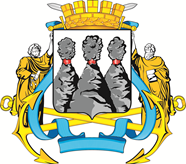 ГОРОДСКАЯ ДУМАПЕТРОПАВЛОВСК-КАМЧАТСКОГО ГОРОДСКОГО ОКРУГАот 20.03.2019 № 408-р19-я (внеочередная) сессияг.Петропавловск-КамчатскийО награждении Почетными грамотами Городской Думы Петропавловск-Камчатского городского округа сотрудников Управления делами администрации Петропавловск-Камчатского городского округаПредседатель Городской Думы Петропавловск-Камчатского городского округа Г.В. Монахова